Анализ учебно-методической работы КГУ «Основная средняя школа №34»(оценивание эффективности УМР за 2021-2022 учебный год)Цель: определение уровня результативности методической работы, объективная оценка итогов, определение целей и задач на 2022-2023 учебный годЗадачи:1. Проанализировать состояние методической работы в школе.2. Выявить проблемы, снижающие уровень продуктивности методической работы.3. Определить возможные пути и средства решения обозначенных проблем.                    4. Сформулировать цели и задачи на 2022-2023 учебный годОбщие сведения: педагогов – 11 (1 воспитатель), контингент учащихся- 23 (из них 5 детей с ООП),  класс предшкольной подготовки на русском языке обучения –5 воспитанников, пришкольный мини-центр «Солнышко» - 9 воспитанников.          Школа работает в режиме 5 дневной учебной недели. Обучение осуществляется в традиционном формате с соблюдением строгих санитарно-эпидемиологических требований. Занятия проводятся  в одну смену. Расписание уроков составлено с учетом требований СанПин, организация перемен между уроками в разное время для начальных классов и классов среднего звена. Начало занятий для учащихся 1-4 классов: в 08:30ч, для учащихся 5-9 классов: 08:15ч. За период действия карантина и ограничительных мер мониторинговые группы не посещали. Штрафы по линии УСЭК отсутствуют. I . Кадровый потенциал школыВсего в школе работает 11 педагогов. Образование: высшее – 10  педагогов - 91% педагогов.                          среднее- специальное – 1 воспитатель  – 9%  Средний возраст – 30-40 летИнформация возрасту педагогических кадровРаспределение педагогов по стажу работы     Доля педагогов, имеющих квалификационную категорию «педагог-модератор» - 27%, «педагог-эксперт» - 9%, «педагог-исследователь» - 18%, «педагог – мастер» - 0%     Доля педагогов, имеющие высшую категорию – 0%, первую – 9 %, от общего количества педагогов, работающих в  организации образования. Качественный состав педкадров составляет – 36%Пути решения, задачи на 2022-2023 учебный год:      Проводить разъяснительную работу среди педагогов о необходимости повышения квалификации, о прохождении обязательной и досрочной аттестации педагогов. II. Результаты аттестации педагогов за  2021-2022 учебный год:       В настоящее время особое внимание уделяется работе педагогов-предметников по самообразованию и повышению квалификационного уровня. В перспективе повышение доли педагогов-модераторов, педагогов-экспертов и педагогов-исследователей.       Согласно перспективного плана аттестации в 2021-2022 учебном году планировалось прохождение обязательной аттестации четырьмя педагогами: Гекман Д.Е., Хуат С., Климовой Д.Ю., Гумхановой Н.В. Пути решения, задачи на 2022-2023 учебный год      Во 2 полугодии усилить контроль в отношении работающих аттестуемых педагогов, не прошедших  обязательную аттестацию. III. Результаты прохождения курсов повышения квалификации за 2021-2022 учебный год      Все учителя своевременно проходят курсы повышения квалификации.  Курсы различной направленности прошли 100% учителей. Пути решения, задачи на 2022-2023 учебный год   Согласно внесенным изменениям в Закон Республики Казахстан от 27 декабря 2019 года "О статусе педагога" с поправками от 3 мая 2022 года № 118-VII ЗРК: в подпункте 12) пункта 1 статьи 7 слова "пять лет" заменить словами "три года",                                                                   то есть, педагог при осуществлении профессиональной деятельности имеет право на повышение квалификации не реже одного раза в три года.в 2022 году необходимо пройти курсы повышения квалификации следующим педагогам:- учителю географии Рахменовой Т.В.- учителю химии, биологии Шторк О.А.- учителю русского языка и литературы Жантемировой С.Ж.- учителю физической культуры Два Акылбеку- учителю начальных классов Шторк Н.П.- учителю иностранного (английского) языка Климовой Д.Ю. IV. Количество учащихся по ступеням образования за 2019-2020 и 2020-2021, 2021-2022     Численность обучающихся на протяжении последних лет в пределах стабильности. С 1 полугодия текущего учебного года в школе реализовывается инклюзивное обучение для 5-х учащихся. V. Проведение анализа итогов успеваемости и качества знаний за 4 учебные четверти, выполнение госпрограмм и госстандартовРассмотрение результатов промежуточного мониторинга по  отслеживанию  развития умений и навыков детей  дошкольного возраста Цель:1. Провести сравнительный анализ уровня обученности и качества знаний учащихся 2 – 9 классов по итогам 2021-2022 учебного года2. Проанализировать динамику3. Проанализировать и скорректировать систему работы учителей-предметников по предупреждению и преодолению неуспеваемости и отставания учащихся.         Показатели качества знаний учащихся 2-4, 5-9 классов за 4 четверть 2021-2022 учебного года в сравнении с предыдущими четвертями 2021-2022 учебного года      В сравнении с 3 четвертью наблюдается снижение качества знаний в 5-9 классах. На протяжении учебного года в начальных классах качество знаний оставалось стабильным и довольно высоким. Тем самым, качество знаний по школе составило 52,6%.  Со 2 четверти в школе имеется 1 отличник-ученик 4 класса Нұрсейтұлы Қыдырәлі.       Показатели качества знаний учащихся 2-4, 5-9 классов за 4четверть 2021-2022 учебного года в сравнении с предыдущими четвертями  2021-2022 учебного года по предметам 1-4 классы         По результатам проведенного анализа во 2-4 классах наблюдается повышение качества знаний по литературному чтению и математике. По остальным предметам качество знаний стабильное, динамики снижения нет.5-9 классы       Исходя из результатов проведенного сравнительного анализа качества знаний с 3 четвертью в  среднем звене  наблюдается динамика роста качества знаний по 8 предметам: казахскому языку и литературе, русской литературе, естествознанию, биологии, географии, истории Казахстана, всемирной истории, информатике. Так же наблюдается и динамика снижения по 3 предметам: математике, геометрии, химии. Без изменений на протяжении учебного года качество знаний остается по 4 предметам: русский язык (50%), алгебра (60%), иностранный язык (60%), основы права (67%). Высокие показатели наблюдаются по предметам: физика (100%), биология (100%), всемирная история (90%), информатика (90%)Результаты итогового мониторинга по  отслеживанию  развития умений и навыков детей  дошкольного возраста Класс предшкольной подготовки       Результаты сравнительного мониторинга (стартового, промежуточного, итогового) детей дошкольного возраста демонстрируют повышение уровня развития умений и навыков. Пути решения, задачи на 2022-2023 учебный год: - повышать мотивацию учащихся  к учебе, имеющих оценки «удовлетворительно», через различные формы учебно-воспитательной работы, родительские собрания, методические объединения школы;- педагогам-предметникам провести итоговые анкетирования среди слабоуспевающих и одаренных учащихся с целью выявления эффективности проведенной работы; - в период функционирования Летней школы провести работу по ликвидации пробелов в знаниях для всех учащихся;- в новом учебном году педагогам школы: 1) активизировать работу над повышением качества знаний учащихся;2) грамотно строить методическую работу по предупреждению пробелов в знаниях;3) проводить работу по предупреждению ошибок;4) продолжать внедрение в практику приемов преподавания, способствующих развитию логического мышления;5) уделять особое внимание целенаправленному повторению учебных целей, предусмотренных ГОСО;6) своевременно выявлять образовавшиеся пробелы в знаниях, умениях и навыках учащихся и оперативно организовывать ликвидацию этих пробелов;  7) установить правильность и разумность способов учебной работы, применяемых учащимися, и при необходимости корректировать эти способы.VI. Ликвидация пробелов в знаниях. Работа со слабоуспеващими учащимися Предметы с качеством знаний ниже 50%        Более низкие показатели качества знаний в школе по предмету «Математика» в 5-6 классах - 40%, по русскому языку в 5-9 классах - 50%Информация о педагогахСписок слабоуспевающих учащихсяПути решения, задачи на 2022-2023 учебный год: Корректировка и усовершенствование планов работы с данной категорией учащихся. Организовать работу с учащимися в рамках Летней школы Осуществлять контроль за учебной деятельностью учащегося (более частый опрос, активизация внимания, поощрение, повышение мотивации, создание ситуаций успеха, побуждение к активному труду, регулярная проверка выполнения домашних заданий и прочее) Усилить контроль со стороны администрации школы за эффективностью урока, соблюдением дифференцированного подхода в ходе посещения уроков VII. Реализация инклюзивного образования       На базе КГУ «Основная средняя школа №34» открыты инклюзивные 2,4, 5, 6,7 классы  для категории «детей с особыми образовательными потребностями»2. В целях предоставления психолого-педагогического сопровождения  в школе, рекомендовано организовать занятия с *учителем-логопедом      Материально-техническая база для обучения учащихся с ООП слабая. С начала 3 четверти имеется 2 комплект УМК для учащихся 4,5 классов.      Кабинет по поддержке инклюзии не открыт.       Штатные единицы для работы службы психолого-педагогической поддержки отсутствуют. На основании медико-психологических заключений для работы с учащимися требуется логопед, психолог, дефектолог.      С целью повышения компетентности педагогов по вопросам инклюзивного образования педагогами школы 100% пройдены курсы ПК в объеме 72 часов в ЦПК «Даму» г.Темиртау. в феврале 2022 года всеми педагогами пройдены  Онлайн-курс «Инклюзивное смешанное обучение»,  проводимый Детским фондом ООН (ЮНИСЕФ)  в Казахстане в рамках сотрудничества с Astana Nub.       С целью адаптации образовательной среды, на основе рекомендаций ПМПК, проведения бесед с родителями, анализирования диагностических материалов, учащиеся классов ООП обучаются по общеобразовательным программам с индивидуальным подходом, по сокращенным/адаптированным учебным программам.       Вопрос о реализации инклюзивного образования является объектом внутришкольного контроля в течении всего учебного года. Со стороны администрации школы проводятся проверки на наличие документации в папках индивидуального сопровождения учащихся с ООП, согласно Методических рекомендаций по психолого-педагогическому сопровождению детей с особыми образовательными потребностями в общеобразовательной школе, Алматы, 2019. Имеются нормативно-правовые документы, общие сведения об учениках, журнал учета обучающихся с ООП, копии свидетельств о рождении, копии заключений ПМПК, коммуникативные паспорта,  анкеты родителей, протоколы бесед с родителями и их согласия о переводе ребенка на инклюзивное обучение, формы наблюдений и результатов поведения и деятельности учащихся на уроках, характеристики учащихся на первое полугодие, утвержденные сокращенные программы обучения с анализами и рекомендациями для дальнейшего обучения. В ходе посещения уроков прослеживается индивидуальный подход педагогов к учащимся с ООП. Разрабатываются отдельные задания, направленные на освоение основных целей обучения.      В декабре 2021 года ученица 5 класса  Шторк Снежана приняла участие в районных спортивных соревнованиях по тоғыз құмалақ, посвященных 30-летию Независимости Республики Казахстан и заняла 4 место.        Работе с родителями детей с ООП уделяется достаточно большое внимание. Педагоги школы сотрудничают с родителями в решении определённых вопросов: воспитания детей, включение их в социальные и трудовые сферы, становление детей с ООП как активных членов общества.       Цель работы с родителями, воспитывающими детей с ООП – создание и реализация модели конструктивного взаимодействия с родителями, в рамках которой будет осуществляться повышение педагогической компетенции родителей и помощь по адаптации их в общество.                      Предполагаемый результат:1.        Повышение уровня компетентности родителей, воспитывающих детей с ООП, их активности в образовательном процессе2.        Вовлечение детей с ООП в жизнь школы3.        Создание безопасной среды для успешной социализации и формирования взаимного доверия между родителями и школой        С начала учебного года администрацией школы и классными руководителями с родителями учащихся  планируется с проводится работа по осуществлению инклюзивного образования в школе. Совместно с родителями, рассматривая и анализируя результаты обучения слабоуспевающих учащихся, педагогами школы (СППП)  было рекомендовано с 4 учащимися пройти обследование ПМПК. Получив заключения данной комиссии, запросы и согласия от родителей, в школе для 5 учащихся организовано инклюзивное обучение по сокращенным/адаптированным программам. Родители ознакомлены с составленными учебными программами и требованиями, которые предъявляются в процессе обучения к учащимся. Родители информированы, что процесс инклюзии ребенка в школе не обеспечен работой дефектолога, логопеда, психолога, что является одной из основных проблем. Согласно заключений ПМПК учащимся с ООП необходима помощь данных специалистов с целью психического и личностного развития данной категории детей. Педагогам необходимо знать результаты диагностики и коррекции психического развития детей с нарушениями развития для коррекции работы с учащимися в рамках урока. Администрацией школы подаются запросы на выделение единиц специалистов.                       Педагоги школы, классные руководители регулярно проводят консультирование родителей, сообщают в тактичной форме об особенностях усвоения ребенком учебной программы, дают рекомендации по преодолению поведенческих проблем ребенка дома и в школе, а также советы по установлению дружеских отношений с одноклассниками. Между родителями и педагогами установлены доверительные отношения.  Нами выделены следующие направления психолого-педагогического сопровождения родителей: приоритет интересов на стороне ребенка, непрерывность сопровождения, комплексный подход/согласованная работа команды СППП. В настоящее время классными руководителями организовываются родительские собрания, круглые столы, распространение буклетов, оформление стендового материала.        Классные руководители проводят беседы о недопущении ограничений в общении, о том, что нельзя ограничиваться только семейным кругом, так как это отрицательно сказывается на социализации ребенка. О недопущении гиперопеки. Зачастую дети окружены излишней заботой и требуют повышенного внимания. Беседы о развитии навыков самостоятельности и самообслуживания. В рамках родительских собраний рассматриваются вопросы о толерантном отношении нормально развитых ребят к ребенку с ООП. Индивидуальные беседы организовываются об уровне успеваемости.          В начале учебного года классные руководители собирают  информацию об особенностях семьи, ее запросах на формы и методы обучения - преимущественно опросными методами (индивидуальными  диагностическими беседами с родителями, анкетирование, беседы).  Благодаря этому этапу, выявляются проблемы, которые испытывают дети и родители.         В сентябре члены СППС на основе своих наблюдений и проведенной работе с родителями выбирают подходящие формы работы. Значительное место в работе с родителями отводится информационному обеспечению. Применяются наглядно-информационные, просветительские направления: информационные стенды, памятки, буклеты, информация из сети Интернет, привлекаются ко всем мероприятиям, проходящим в школе. Совместные мероприятия сближают детей и родителей.        Классными руководителями согласно составленного плана организовывается и проводится индивидуальная работа с родителями учащихся с ООП. В повестки родительских собраний классными руководителями включены разъяснительные беседы на темы:        - «Поговорим о толерантности»       - «Толерантность – путь к миру!»        Отрядом ЕДЮО выпущены памятки школьникам: «20 шагов к толерантности». Педагогами самопознания продемонстрированы видеоролики о толерантности для учащихся 1-3, 2-4, 5-9 классов и их родителей.        На конец учебного года среди учащихся с ООП, их родителей и педагогов проведены анкетирования. 1) Результаты проведенного анкетирования среди учащихся 5-7 классов«Мониторинг удовлетворенности обучающихся комфортностью инклюзивной образовательной среды»      Цель: выявление степени удовлетворенности комфортностью инклюзивной образовательной среды       В опросе приняли участие 3 учащихся: Шторк Снежана, Гекман Дамир и Тибатин Расул.      Вывод об эффективности функционирования инклюзивной образовательной среды в школе:     На основе проведенного анализа по результатам анкетирования учащихся, уровень удовлетворённости образовательной деятельностью в общеобразовательных классах, где обучаются дети с ООП, является достаточно высоким. 2)Результаты проведенного анкетирования среди родителей учащихся с ООП      Цель: изучение проблем организации инклюзивного обучения детей с ООП в условиях школы     В опросе приняли участие 3 родительницы: Гекман Дана Ерденовна, Тибатина Виктория Александровна, Шторк Наталья Павловна. 1)  По какой программе обучается Ваш ребенок?- ответили верно – 100%2) Каково Ваше отношение к совместному обучению обычных детей и детей с ООП?- нравится – 100%3) Есть ли подходящая по диагнозу школа рядом с домом?- да – 50%- нет – 50%4) Какова успеваемость Вашего ребенка?- учится в основном на тройки – 100%5) Посещает ли Ваш ребенок кружки, секции в учреждениях дополнительного образования?- нет, только в школе – 100%6) С какими трудностями сталкивается Ваш ребенок в ОУ, которое он посещает?- трудности в усвоении учебного материала – 75% - в режимных моментах – 50%- в обучении в одном темпе со всеми детьми – 75%7) Какие специальные условия созданы в школе для обучения Вашего ребенка?- по мнению родителей, нуждаются в индивидуальной программе обучения – 50%- нуждаются в индивидуальном помощнике – взрослом – 25%- не нужны специальные условия – 25%8) Помощь каких специалистов получает Ваш ребенок?- специалистов в школе нет – 100%9) В помощи каких специалистов в школе нуждается Ваш ребенок?- логопед-дефектолог – 75%- медицинский работник (психиатр по заключению ПМПК) – 25%- социальный педагог – 25%10) Что повлияло на выбор формы обучения Вашего ребенка?- рекомендации ПМПК – 100%- рекомендации администрации школы – 75%11) Какие трудности интегрированного обучения Вы смогли бы ответить?- ребенок с ООП не может выдержать высокую учебную нагрузку – 75%- отсутствие специалистов в работе с детьми  - 100%- недостаток технических средств обучения – 50%- дефицит соответствующих учебных программ – 50%12) Как Вам кажется, какие положительные моменты существуют при совместном обучении здоровых детей и детей с ООП?- ребенок учится общаться со сверстниками – 100%- ребенок чувствует себя наравне с другими детьми – 100%- ребенок получает подготовку к будущей самостоятельной жизни – 100 %- инклюзивное обучение значительно повышает возможности особого ребенка адаптироваться в социуме – 50%13) Как вы считаете, какими дополнительными умениями и навыками должны владеть педагоги, работающие в ОУ, где совместно обучаются здоровые дети и дети с ООП?- необходимы специальные знания особенностей развития детей с ООП – 100%- необходимы навыки оказания поддержки, предотвращения конфликтов – 100%14) При каких условиях, на Ваш взгляд, возможно введение системы совместного обучения здоровых детей и детей с ООП с ОУ?- сокращение числа учащихся в классе – 50%- разработка специальных образовательных программ – 50%- дополнительная подготовка педагогов – 50%- затрудняюсь ответить – 25%15) Насколько, по Вашему мнению, Вы информированы об образовательных услугах в ближайших учебных заведениях?- скорее не знаю, чем знаю – 25%- затрудняюсь ответить – 75%16)Какой главный результат Вы ждете от обучения Вашего ребенка в школе?- получит жизненные навыки, научится легко адаптироваться, жить в современном обществе – 75%- получит в школе те знания и умения, которые помогут ему получить работу после школы – 100%- разовьет свои способности – 100%     Вывод об эффективности функционирования инклюзивной образовательной среды в школе по мнению родителей:     На основе проведенного анализа по результатам анкетирования родителей учащихся, уровень удовлетворённости образовательной деятельностью в общеобразовательных классах, где обучаются дети с ООП, является достаточно высоким. Родители осведомлены о программах обучения, с какими трудностями сталкиваются их дети в обучении, могут отметить положительные моменты, знают результат от обучения своего ребенка. 3)Результаты проведенного анкетирования среди педагогов      Цель: определение потребностей педагогов ОО для решения задач сопровождения инклюзивного образования.       В опросе приняли участие 8 педагогов, реализующих практику инклюзивного образования: Гекман Д.Е., Гумханова Н.В., Жантемирова С.Ж., Климова Д.Ю., Красная В.П., Хуат Сайран, Шторк Н.П., Шторк О.А. 1)Все опрошенные педагоги верно дают определение инклюзивному образованию2) Педагоги, опираясь на опыт на работы с детьми ООП, с помощью 5 прилагательных описывают его: особый, беззащитный, замкнутый, медлительный, застенчивый, испытывающий трудности, имеющий отклонения от нормы, нуждающийся в помощи, быстро утомляемый, требующий внимания, импульсивный, обидчивый, индивидуальный, скромный, не уверенный, легкоранимый, добрый, открытый, честный и другие 3) Насколько Вы профессионально подготовлены для работы с детьми ООП?- скорее подготовлен (а) – 100%4)В какой помощи Вы нуждались?- дефектолога – 50%- психолога – 87,5%- опытного педагога, имеющего опыт работы с ребенком ООП – 62,5%5) Позитивные моменты, отмеченные педагогами: совместное образование, круг общения, вера в себя, принятие других и другими, интегрированное обучение в общеобразовательном учреждении, развитие индивидуальных способностей, общение со сверстниками, развитие коммуникативных и социальных навыков и другое6) Каковы, на Ваш взгляд, наибольшие сложности в работе педагога с детьми, имеющими ООП? - слабый ресурс участия родителей в совместных усилиях обучения ребенка с ООП – 25%- Недостаточный уровень теоретической и практической подготовки педагогов для обучения детей с ООП – 25%- Отсутствие в ОУ специальных средств обучения для детей с ООП – 75%- Недостаток в ОУ педагогов-специалистов, совместно с которыми необходимо осуществлять обучение ребенка с ООП – 100%7) Что необходимо, по Вашему мнению, для эффективной реализации инклюзивного подхода?- разработка программ для детей и родителей учащихся ОО по преодолению негативного отношения к совместному образованию – 12,5%- совершенствование системы повышения квалификации для подготовки педагогических кадров к работе с ООП – 25%- наличие в учреждении специалистов для работы с детьми ООП – 75%- современное материально-техническое и программно-методическое оснащение ОУ – 37,5%8) Считаете ли Вы, что инклюзивное образование положительно скажется не только на развитии и социализации детей с ООП, но и их сверстниках с обычными образовательными потребностями?- да – 75%- нет – 12,5%- затрудняюсь ответить – 12,5%     Вывод по определению потребностей педагогов для решения задач сопровождения инклюзивного образования:     На основе проведенного анализа по результатам анкетирования педагогов, реализующих практику инклюзивного образования, наблюдается знание и понимание основ инклюзивного образования, умение охарактеризовать учащегося с ООП, педагоги нуждаются в помощи специалистов, считают, что скорее подготовлены к работе с обучающимися ООП. Задачи на 2022-2023 учебный год: -оказание психолого-педагогической помощи детям с ООП путем привлечения специалистов-посещение педагогами семинаров, вебинаров и онлайн мероприятий с целью получения методической помощи и обобщение опыта- запланировать проведение внутришкольной Недели инклюзивного образованияVII. Работа с одаренными учащимися. Уровень достижений учащихся    В течении учебного года педагоги школы работают над обеспечением благоприятных условий для создания школьной системы выявления, развития и поддержки высокомотивированных учащихся в различных областях интеллектуальной и творческой деятельности. Решают следующие задачи: выявление и развитие детской одаренности и адресной поддержки детей в соответствии с их способностями, в том числе на основе инновационных технологий; расширение возможностей для участия способных и одарённых школьников в разных формах творческой и интеллектуальной деятельностиСписок одаренных учащихсяОсновные направления работы:Выявление одарённых детей по разным направлениям.Корректировка программ и тематических планов для работы с одарёнными детьми, включение заданий повышенной сложности, творческого, научно-исследовательского уровней.Организация индивидуальной работы с одарёнными детьми.Подготовка учащихся к олимпиадам, конкурсам, викторинам, конференциям разного уровня.Консультирование родителей одарённых детей по вопросам развития способностей их детей по предмету.       Применяемые методы работы: анкетирование, опрос, собеседование, тестирование, тренинги, творческие работы, исследовательская деятельность, проектный метод, дифференциация.       Формы работы: творческие мастерские, групповые занятия с сильными учащимися, внеурочная деятельность, занятия исследовательской деятельностью, конкурсы, интеллектуальный марафон, научно-практические конференции, участие в олимпиадах, работа по индивидуальным планам.        На начало учебного года сформирован банк данных одаренных учащихся по предметам. С педагогами изучена нормативная база и методическая документация. Учащиеся из данной категории вовлечены в работу элективных курсов, научно-практических конференций, являются активными участниками олимпиад, конкурсов и мероприятий различного уровня. Классными руководители организованы беседы с родителями «Как развивать и поддержать одаренного ребенка» В рамках уроков педагоги используют разноуровневые задания повышенной сложности, готовят обучающихся к участию в олимпиадах  по предметам, интеллектуальных конкурсах, научно-практических конференциях.  На заседаниях методсовета рассматривается анализ критических замечаний и предложений по результатам олимпиад с выработкой рекомендаций.       В 2021-2022 учебном году учащиеся школы принимали участие  в конкурсах различного уровня.          Вывод: на основании достигнутых результатов можно сделать вывод о том, что работа с одаренными детьми в классе ведется не достаточно эффективно. Снизились результаты участия в дистанционных мероприятиях. Задачи по работе с высокомотивированными учащимися: -      проводить  диагностику склонностей учащихся для выявления одаренности и дальнейшей работы с ними; -      проводить практические занятия и семинары по исследовательской деятельности с учащимися; -      продолжать  систематически готовить учащихся к олимпиадам; -      разработать индивидуальные планы для сопровождения одаренных  детей; -      повышать результативность участия в различных  конкурсах, олимпиадах, соревнованиях-     взаимодействовать с методическим кабинетом отдела образования по получению полной информации  по проводимым конкурсам различного уровня, согласно Приказа МОН РК №514 от 07.12.2011года Работа по восполнению знаний учащихся. Работа со слабоуспевающими учащимися      Основной целью работы педагогов является повышение качества знаний отдельных учащихся и школы в целом, защита прав учащихся, создание благоприятного микроклимата школы.  Во время учебного процесса  выявлялись возможные причины снижения успеваемости   учащихся, принимались  комплексные меры, направленные на повышение успеваемости и профилактику неуспеваемости.  В данном направлении проведена следующая  работа:составлен список слабоуспевающих учащихся;проведены собеседование с учителями- предметниками по согласованию и уточнению плана работы со слабоуспевающими учащимися;проведены индивидуальные беседы с учителями  о состоянии дел у слабоуспевающих учащихся по результатам проведенных входных диагностических работ  (выборочно);проведены индивидуальные беседы со слабоуспевающими учениками о состоянии их учебных дел и родителями этих учащихся;составлены индивидуальные планы  работы по ликвидации пробелов в знаниях отстающих учеников;использован дифференцированный подход при организации самостоятельной работы на уроке;проверка рабочих тетрадей слабоуспевающих детей (выполнение домашних заданий, работа на уроке);контроль посещаемости слабоуспевающих  учащихсяиндивидуальная работа по ликвидации пробеловНа начало учебного года педагогами заполнена следующая документация по работе со слабоуспевающими: - характеристика на учащегося, требующего повышенного педагогического внимания;- индивидуальный образовательный маршрут;- анкеты по выявлению отношения учащихся к обучению и приемам учебной деятельности;- карты индивидуального развития;- информационные карты по отслеживанию уровня обученности;- планы коррекционной работы;- анализы по итогам работы;Пути решения, задачи: Продолжать осуществлять контроль за реализацией плана мероприятий по восполнению знаний учащихся;Продолжать создавать условия для индивидуального обучения учащихся с ООПЗапланировать дополнительные занятия с учащимися, в целях ликвидации неуспеваемости;Разработать планы коррекционной работы со слабоуспевающими учащимися и ликвидации пробелов в знаниях на основе проведенных анализов;Внеурочная деятельность      В текущем учебном году согласно ТУП приказа №415 от 20.08.2021г в школе реализуется работа элективных курсов по глобальным компетенциям.  Эффективность проведения факультативов и курсов по выбору         В работе вариативного компонента задействованы 3 педагога. Каждым из них составлены программы и календарно-тематическое планирование. В основу реализации программы положены ценностные ориентиры и воспитательные результаты. Ценностные ориентации организации деятельности предполагают уровневую оценку в достижении планируемых результатов.  Достижения планируемых результатов отслеживаются в рамках внутренней системы оценки: педагогом, администрацией. Актуальность данных вариативных  программ определена особенностями современного общества.         При проведении занятий задействованы основные виды деятельности: игровая деятельность;  познавательная деятельность; досугово-развлекательная деятельность;  художественное творчество;  социальное творчество;  трудовая деятельность;  спортивно-оздоровительная деятельность. Определение видов организации деятельности обучающихся, направленных на достижение личностных, предметных результатов освоения учебных курсов. Курсы включают в себя рассмотрение условий жизни и жизнедеятельности человека в обществе, проблемы здоровья человека, экологической культуры, демографии, урбанизации, повышение уровня владением государственного и иностранного языка, развитие мышления, памяти, творческого воображения, укрепление ЗОЖ. В теоретической и практической части курсов используются интернет ресурсы: видеоролики, слайды, фото, документальные фильмы.          Формы организации деятельности разнообразные: практические работы, анкетирование,  дебаты, дискуссии и др. Учащиеся умеют самостоятельно добывать знания путем постановки опытов, проведения наблюдений, а также анализировать и обобщать полученные сведения, дискутировать и выражать свою точку зрения.  Полученные дополнительные знания и умения направлены на повышение качества знаний по предметам: биология, история, казахский язык, иностранный язык, физическая культура.  Посещаемость учащимися занятий  100% Уровень заинтересованности учащихся- высокий. Задачи на 2021-2022 учебный год:       Заместителю директора по УВР провести тематический внутришкольный контроль о состоянии преподавания курсов «Глобальные компетенции» Профессиональное развитие педагогов       Методическая работа  педагогов была направлена на комплексное развитие имеющихся ресурсов (кадровых, материально-технических, научно-методических, организационно-управленческих) и формирование на их основе единого образовательного пространства, позволяющего на уровне современных требований решать задачи воспитания и обучения школьников, формирования у обучающихся ключевых компетенций, необходимых  для дальнейшего самоопределения и самореализации.        Содержание методической работы было направлено на реализацию программы развития школы, основных образовательных программ начального общего, основного общего и среднего общего образования и формировалось на основе нормативных документов, учебного плана школы, учебно-методических пособий и рекомендаций органов управления образованием.          В течение учебного года в школе использовались различные формы методической работы:- педагогические советы;- методические объединения учителей;- работа учителей над темами самообразования;- открытые уроки;- предметные недели ФГ;- коучинги- консультации по организации и проведению современного урока- организация работы с  высокомотивированными детьми, со слабоуспевающими учащимися, обучающимися с ООП;-  консультационная  помощь учителям по ведению школьной документации, по организации, проведению и анализу современного урока- организация и контроль курсовой системы повышения квалификации- аттестация педагогических кадров на соответствие занимаемой должности;        В системе методической работы школы можно выделить следующие уровни:а) индивидуальная работа учителя по самообразованию;б) работа методических объединений по предметам и областям знаний; их деятельность осуществляется с учетом индивидуальных планов учителей.     Самообразование учителя есть необходимое условие профессиональнойдеятельности педагога. Работа над темами самообразования учителей нашей школы включала в себя:- изучение методических новинок, использование их в работе; -  повышение квалификации через систему онлайн семинаров, вебинаров, воркшопов;-  мониторинг достижений обучающихся;- проведение открытых уроков с использованием различных инновационных технологий1 полугодие2 полугодие       Полный пакет материалов по самообразованию не предоставлен педагогами Климовой Д.Ю. и Хуат Сайран. Достижения педагогов Представление педагогического опыта в методических изданияхПроведение открытых уроковПроведение предметных недель на развитие функциональной грамотности учащихсяАнализ проводимых проверок краткосрочного планирования педагогов, заполнение анализов СО в системе «Билимал»       Вывод: на основании полученных результатов деятельности педагогов наблюдается:- средний уровень взаимопосещения уроков учителями-предметниками;- невысокие результаты участия в областных и районных педагогических конкурсах, олимпиадах;- низкий % участия в педагогической исследовательской деятельности;- низкий % представления педагогического опыта в методических изданиях;- повышенная педагогическая нагрузка отдельных педагогов снижает их методическую активность;- запланированные открытые уроки не проведены педагоги иностранного и казахского языков во 2-4 классах;- своевременно не заполняются формы строгой отчетности педагогами Климовой Д.Ю., Хуат СайранПути решения, задачи:- педагогам-предметникам составить график взаимопосещений уроков в рамках методических объединений;- согласно приказа МОН РК №514 от 2011 года индивидуально и в рамках методических объединений отрабатывать перечень олимпиад, конкурсов, проводимых на бесплатной основе и отвечающих требованиях аттестации педагогов;- готовить методические материалы по распространению педагогического опыта для публикации в методических изданиях;- работать на созданием авторских материалов; - принять меры в отношении педагогов с низкой степенью ответственности Работа методических объединений и методсовета       Работа методического совета основывалась на анализе образовательного процесса, работы методических объединений, результатов внутришкольного контроля.       Приоритетные вопросы, решаемые на заседаниях МС:- программно-методическое обеспечение образовательного процесса в 2021-2022 учебном году;-  оптимизация системы работы с одаренными детьми, слабоуспевающими учащимися;-  организация внеурочной деятельности;-  работа по предупреждению неуспеваемости, ликвидации пробелов в знаниях учащихся;- подготовка к государственной итоговой аттестации;- новые условия аттестации педагогических и руководящих работников;- изучение, обобщение и внедрение перспективного педагогического опыта.        Проводились консультации по вопросам составления программ для детей с ООП и календарно-тематического планирования, по проведению открытых уроков, организации контроля и оценки предметных, метапредметных и личностных результатов обучающихся, участию в профессиональных конкурсах.       Тематика заседаний МС отражала основные проблемные вопросы. В организации методической работы осуществлялся мониторинг качества преподавания и уровня усвоения обучающимися программного материала, повышения квалификации.Изучение нормативно-правовой базы по основным вопросам учебной деятельности – неотъемлемая часть методической работы.       В течение полугодия методический совет осуществлял координацию деятельности методических объединений и определял стратегию развития школы.     В 2021-2022учебном году проведены 5 педагогических советов, 9 совещаний при директоре. Тематика педагогических советов соответствовала плану работы школы. Все педагогические советы начинались с отчета о выполнении решений предыдущего. Принимаемые решения имели как общий, так и конкретный характер с указанием исполнителей    Работа методических объединений  Работа МО была направлена на повышение профессиональной компетентности и педагогического мастерства учителя, на развитие его творческого потенциала, на совершенствование образовательного процесса и достижение оптимального уровня образования, воспитания и развития школьников. Этот процесс протекает эффективнее при активном участии педагогов в метод. объединениях.     Темы методических объединений соответствуют методической теме школы и задачам, стоящим перед нашим образовательным учреждением.    Школьные методические объединения обеспечивают планомерную работу с учителями, направленную на совершенствование образовательного процесса и включающую различные виды урочной и внеурочной деятельности. Тематика заседаний МО отражала основные проблемные вопросы, которые решает педагогический коллектив.    Заседания школьных методических объединений проводились не реже одного раза в четверть. Результаты работы школьных методических объединений представлены в отчетах руководителей. План методической работы выполняется, поставленные задачи решались в ходе учебно-воспитательного процесса. МО активно работали над решением темы школы через:- заседания МО, на которых рассматривали новинки педагогической литературы, педагоги школы выступали с докладами, - взаимопосещение уроков;- открытые уроки;- сотрудничество с библиотекой;- использование информационных технологий на уроках и во внеурочное время;- публикации;	 Анализ ведения документацииВывод: Методическая  тема  школы и  вытекающие  из  нее  темы  МО  соответствуют  основным  задачам,  стоящим  перед  коллективом.Тематика  педсоветов, заседаний МО  отражала  основные  проблемные  вопросыВыступления педагогов и  выводы  не основываются  на  глубоком  анализе и  практических  результатах. Наблюдается невысокая методическая активность отдельных педагогов;На низком уровне работа по публикациям в методических изданиях; Анализ профессиональной деятельности аттестуемых педагогов            Согласно перспективного плана прохождения аттестации педагогическим работниками в 2021-2022 учебном году процедуру аттестации предстояло пройти 4 педагогам. Прохождение аттестуемыми педагогами процедуры НКТОценка деятельности аттестуемых педагогов      Вывод: на основании результатов проведенного мониторинга работу аттестуемых педагогов считать средне эффективной Пути решения, задачи:- внести поправки в перспективный план аттестации педагогических работников, перенести сроки аттестации для данных педагогов на 2022 год;- составить и утвердить график посещения уроков аттестуемых педагогов администрацией школы и руководителем МО;- ежедневно осуществлять проверку краткосрочного планирования;- повышать профессиональный уровень путем участия в различных мероприятиях, выступлений, подготовке авторских материалов.Позитивные тенденции:Показателями повышения эффективности деятельности школы за истекший период:           - Образованность педагогического коллектива находится на высоком уровне, с высшим образованием - 91%;    - Прохождение курсов повышения квалификации по инклюзивному образованию – 100%- Численность обучающихся на протяжении последних лет стабильна - Действующий мини-центр с охватом детей от 1,5 до 5 лет;- Воспитательная работа в школе поставлена на достаточном уровне (активное участие, регулярное размещение материалов с проведенных мероприятий в социальные сети)      Задачи на 2022-2023 учебный год1. Продолжить работу  по  накоплению  и  обобщению  передового  педагогического  опыта. 3. Спланировать взаимопосещение  уроков  с  учетом  индивидуальных особенностей  учителей  и результатов  их диагностирования.4. Спланировать и активизировать деятельность учителей – предметников в работе с одаренными детьми и отстающими.  5. Продолжить работу по формированию функциональной грамотности учащихся6. Привлечь педагогов к участию в конкурсах, программах различного уровня, которые организуются как для обучающихся по предметным областям, так и для учителей        Учитывая вышесказанное, работу методической службы можно считать удовлетворительнойзам.дир.по УВР: Красная В.П.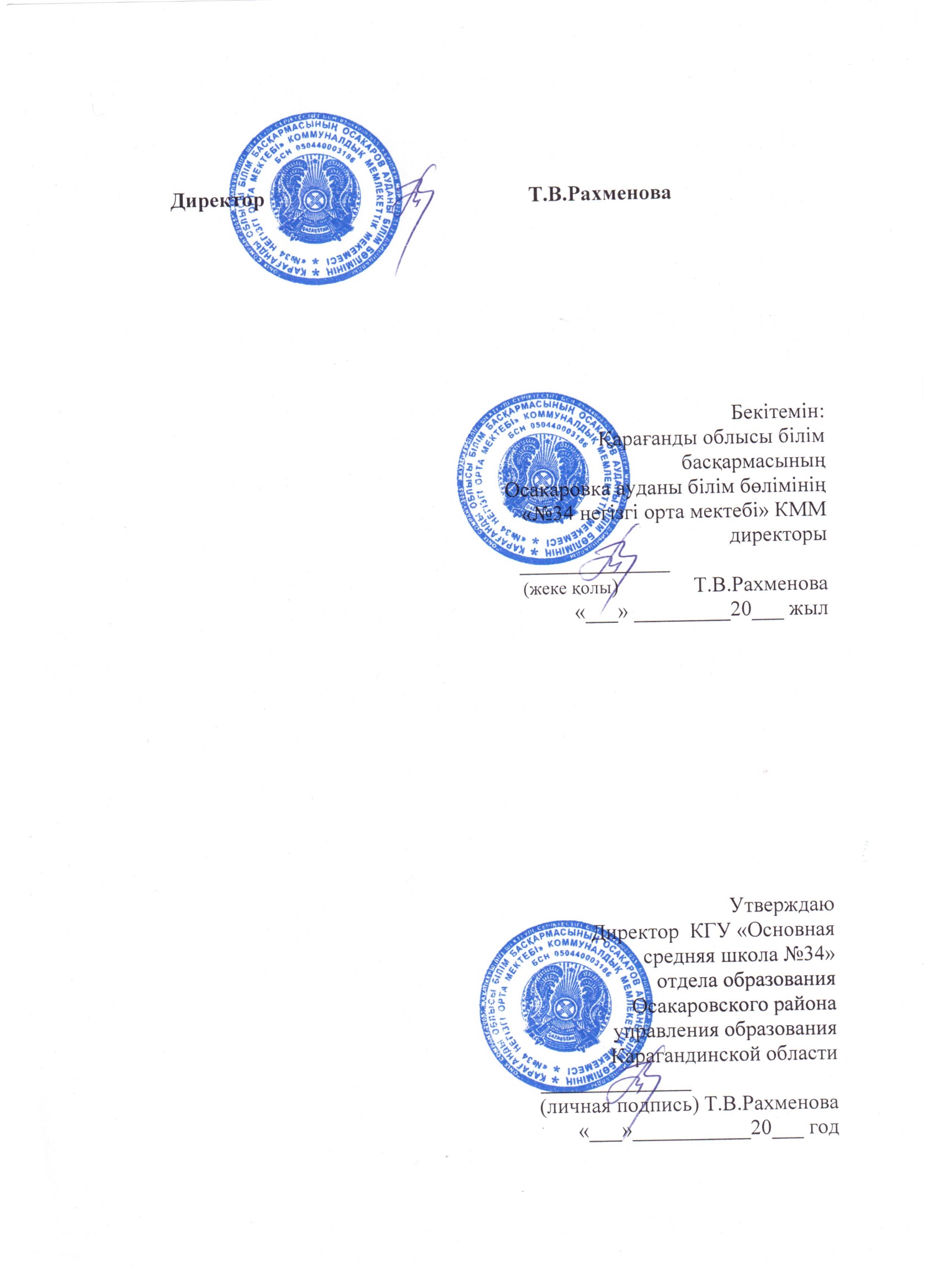 №Возраст педагоговКоличествоДоля (%)1До 30 лет218%231 - 45 лет764%346 – 60 лет218%4Свыше 60 лет00№Стаж  педагоговКоличествоДоля (%)1До 3 лет00%24 - 8218%39 – 15436%416 – 20 00%521 – 25327%626 - 3000%731 – 35218%836 - 40009Свыше 4000Качественный состав педагогических кадров по образованиюКачественный состав педагогических кадров по образованиюКачественный состав педагогических кадров по образованиюВысшеесредне-специальноесреднее1010Качественный состав педагогических кадров по категориямКачественный состав педагогических кадров по категориямКачественный состав педагогических кадров по категориямКачественный состав педагогических кадров по категориямКачественный состав педагогических кадров по категориямКачественный состав педагогических кадров по категориям«педагог-мастер»«педагог-исследователь»«педагог-эксперт»первая«педагог-модератор»без категории021134ФИО педагогапредметДействующая категорияГод прохождения аттестацииЗаявленная категорияРезультатГекман Д.Е.Казахский язык и литературанет2015Педагог-модераторНе набран проходной балл при сдаче НКТХуат СайранКазахский язык нет2016 Педагог-модераторНе набран проходной балл при сдаче НКТКлимова Д.Ю.Иностранный язык (англ)вторая2016 Педагог-модераторНе набран проходной балл при сдаче НКТГумханова Н.В. Математика нет- Педагог-модераторНабран проходной балл при сдаче НКТ. Портфолио учителем загружено на платформу ПедАтт, принято Госуслугой, находится на рассмотрении АККурсовая подготовкаКурсовая подготовкаКурсовая подготовкаКурсовая подготовкаКурсовая подготовкаПрограмма уровневых курсовПрограмма обновленного содержания образованияДолгосрочные языковые курсы (информатика, биология)Предметные курсы Менеджмент в образование(административные курсы)09  (82%)011 (100%)1 (директор)№Курсы повышения квалификацииМесто прохожденияГод прохожденияОбъем программыФИО педагогов1Курсы повышения квалификации  по программе «Теоретические и практические аспекты реализации инклюзивного образования в общеобразовательной школе»100% педагогов ЦПК г.Темиртау2021 год72 часаРахменова Т.В.Красная В.П.Климова Д.Ю.Гекман Д.Е. Гумханова Н.В.Жантемирова С.Ж.Два АкылбекХуат СайранХилько Л.В.Шторк Н.П.Шторк О.А.2«Развитие цифровых компетенций педагогов» 100% педагоговНа образовательной платформе onlinemektep.orgАО НЦПК «Өрлеу»2021 год72 часаРахменова Т.В.Красная В.П.Климова Д.Ю.Гекман Д.Е. Гумханова Н.В.Жантемирова С.Ж.Два АкылбекХуат СайранХилько Л.В.Шторк Н.П.Шторк О.А.3Онлайн-курсы «Инклюзивное смешанное обучение»  проводимые Детским фондом ООН (ЮНИСЕФ)  в Казахстане в рамках сотрудничества с Astana NubZOOM2022 год14 часовРахменова Т.В.Красная В.П.Климова Д.Ю.Гекман Д.Е. Гумханова Н.В.Жантемирова С.Ж.Два АкылбекХуат СайранХилько Л.В.Шторк Н.П.Шторк О.А.2019-20202019-20202020-2021 2020-2021 2021-20222021-20222021-2022Кол-воКл/комплКол-воуч-сяКол-воКл/комплКол-воуч-сяКол-воКл/комплКол-воуч-сяКол-воуч-сяВсего8 (3 комп)259 (4 комп)209 (4 комп)23 (5 с ООП)23 (5 с ООП)1-4 классы4 (2 комп)134 (2 комп)94 (2 комп)4 (2 комп)135-9 классы4 (1 комп)125 (2 комп)115 (2 комп)5 (2 комп)10Ступени обучения1 четверть2021 – 2022 учебный год1 четверть2021 – 2022 учебный год2 четверть2021 – 2022 учебный год2 четверть2021 – 2022 учебный год3 четверть2021 – 2022 учебный год3 четверть2021 – 2022 учебный год4 четверть2021 – 2022 учебный год4 четверть2021 – 2022 учебный годСтупени обученияКол-во учащихся%Кол-во учащихся%Кол-во учащихся%Кол-во учащихся%1-41366,71366,71366,71366,75-91040104010501040всего2352,62352,62357,92352,6ПредметКлассы1 четверть2021 – 2022 учебный год2 четверть2021 – 2022 учебный год3 четверть2021 – 2022 учебный год4 четверть2021 – 2022 учебный годПримечаниеПредметКлассы%%%%динамикаКазахский язык2-477,877,877,877,8Русский язык2-466,766,766,766,7Литературное чтение2-477,866,766,777,8повышение↑Математика2-466,766,766,777,8повышение↑Естествознание 2-477,8 77,8Естествознание 3-483 83Познание мира2-4 77,877,8Иностранный язык 2-477,866,777,877,8Казахский язык и литература5-970707080повышение↑Русский язык5-950505050Русская литература 5-950605060повышение ↑Математика 5-640408040снижение ↓Алгебра 7-960606060Геометрия7-960608060снижение ↓Физика7-96060100100Естествознание5-640606080повышение ↑Биология7-9806080100повышение↑География7-960606080повышение↑Химия7-9756010080снижение ↓История Казахстана5-960706080повышение ↑Иностранный язык5-960606060Всемирная история5-97090повышение ↑Информатика5-98090повышение ↑Основы права96767Всего детей 1 годаСреди них с высоким уровнем умений и навыковСреди них со средним уровнем умений и навыковВсего детей 2 летСреди них с высоким уровнем умений и навыковСреди них со средним уровнем умений и навыковВсего детей 3 летСреди них с высоким уровнем умений и навыковСреди них со средним уровнем умений и навыков000220110Всего детей 4 летСреди них с высоким уровнем умений и навыковСреди них со средним уровнем умений и навыковВсего детей 5 летСреди них с высоким уровнем умений и навыковСреди них со средним уровнем умений и навыковВсего детей 1-5 летСреди них с высоким уровнем умений и навыковСреди них со средним уровнем умений и навыков550110990Всего детей 5 летСреди них с высоким уровнем умений и навыковСреди них со средним уровнем умений и навыковВсего детей 6 летСреди них с высоким уровнем умений и навыковСреди них со средним уровнем умений и навыковВсего детей КППСреди них с высоким уровнем умений и навыковСреди них со средним уровнем умений и навыков110431541№ФИО Должность Стаж работыОбразование категория1Гумханова Н.В. Учитель математики7Высшее не имеет2Жантемирова С.Ж. Учитель русского языка и литературы 31ВысшееПедагог-эксперт№ФИОКлассПредметы1Ахмаджанова Наргиз2русский язык, литературное чтение, математика 2Толеу Меруерт6естествознание, русский язык и литература, математика3Шторк Станислав8русский язык и литература, казахский язык и литература, английский язык, информатика, география, история Казахстана4Айткенов Береке9химия, биология№ФИО/ИИНДата рожденияКласс/охватобследование Заключениеорган выдачи/ датарекомендации1Шторк Светлана Владиславовна /12032060541020.03.2012 г.4первичноеОбучение и воспитание по специальной образовательной программе для детей с нарушением интеллекта (легкой умственной отсталостью) с 01.09.2021-2022 учебного года. Психолого-педагогическое сопровождение в школе с условиях инклюзивного образования:занятия с: *учителем-дефектологом*учителем-логопедом2Шторк Снежана Владиславовна/10120160212001.12.2010 г.5первичноеОбучение и воспитание по специальной образовательной программе для детей с нарушением интеллекта (легкой умственной отсталостью) с 01.09.2021-2022учебного года. Психолого-педагогическое сопровождение в школе с условиях инклюзивного образования:занятия с:*учителем-дефектологом*учителем-логопедом3Гекман Дамир Викторович10030555361705.03.2010 г.6первичноеЗаключениеЗадержка психического развития. Фонетическая дисграфия.Ребенок относится к категории «дети с особыми образовательными потребностями». Обучение и воспитание по образовательной программе. Психолого-педагогическое сопровождение в школе с условиях инклюзивного образования:занятия с:*учителем-дефектологом*учителем-логопедом4Тибатин Расул Фарухович/ 07071155102511.07.2007 г.7первичныйОбучение и воспитание по образовательной программе с индивидуальным подходом, в том числе по индивидуальному учебному плану или сокращенной учебной программе по решению совета организации образования.  Психолого-педагогическое сопровождение в школе с условиях инклюзивного образования:занятия с:*наблюдение и лечение у врача-психиатра.5Тибатин Абдйлькоййум Фаррухович/13123050357230.12.2013г8первичныйКГУ Карагандинская областная психолого-медико-педагогическая консультация №2» г.Темирау, ул. Ушинского, д.9Дата: 03 декабря 2021 г.Заключение  - Рекомендации по обучению и воспитанию, коррекционно-педагогической поддержкеРебенок относится к категории «дети с особыми образовательными потребностями». Обучение и воспитание по Типовой сокращенной учебной программе для детей с ЗПР и индивидуальным подходом в условиях инклюзивного образования  Психолого-педагогическое сопровождение в школе с условиях инклюзивного образования:занятия с:*учителем-дефектологом*учителем-логопедом№ФИО/ИИНДата рожденияКласс/охватобследование Заключениеорган выдачи/ датарекомендации1Зайнулин Данил Максимович15012950527329.01.2015 г.1первичноеЗаключениеФонетическое недоразвитие речи.Обучение и воспитание по общеобразовательной программе. Психолого-педагогическое сопровождение в школе, занятия с: *учителем-логопедом Консультация диетолога и эндокринолога.2Прищепа Кристина Евгеньевна/13100460205604.10.2013 г.3первичное ЗаключениеНерезко выраженное общее недоразвитие речи.Трудности формирования навыков чтения и письма.Обучение и воспитание по общеобразовательной программе. Психолого-педагогическое сопровождение в школе, занятия с: *учителем-логопедомФИ учащихся с ООПКлассответ «да»ответ «нет»ответ «не знаю»Шторк Снежана517 22Гекман Дамир617 22Тибатин Расул71704№ФИОКлассПредметы1Гавриленко Алина2математика2Абаханов Давид3математика3Зайнулина Светлана3русский язык4Прищепа Кристина3естествознание5Нұрсейтұлы Қыдырәлі4математика, казахский язык6Гумханов Анзор4русский язык, литературное чтение7Нұрсейіт Мұхамедәли6математика, русский язык, казахский язык и литература, естествознание 8Абаханова Диана6математика, иностранный язык, русский язык9Гумханов Рамзан9география, геометрия, биология 10Шторк Валерия 9алгебра, химия№ п/п Уровень Приняли участиеПриняли участиеПризовые местаПризовые местаДинамикаДинамикаДинамика№ п/п Уровень 2020-21 2021-22 2020-21 2021-22 участников призёров 1 районный 1716159-1-62 областной 11100-13 дистанционный 356326-29-26№Наименование курсов ФИО преподавателей  1«Светскость и основы религиоведения» Рахменова Т.В. 2«Экология»Рахменова Т.В. 3«Медиаграмотность» Гумханова Н.В. 4«Добропорядочность и этика»Два Акылбек 5«Эмоциональные компетенции и критическое мышление» Два Акылбек Копии документов (уд/л, об образовании, курсов ПК, наградного материала)Сведения о достижениях учащихся Распространение опыта (публикации/свидетельства)Участие в профессиональных конкурсах, олимпиадах/сведения о достижениях и участииВыступления на МО, педсоветах, совещаниях, семинарах различного уровняСведения о посещении семинаров, вебинаров, конференций, тренингов, воркшоповВзаимопосещение уроков коллег/листы наблюдения Гекман Д.Е.+++++МО ОГН, МО кл.рук.++Гумханова Н.В.+++++++Два Акылбек +наград материал-наград материал--Жантемирова С.Ж. +++++район.совещ++Климова Д.Ю.+Красная В.П.++сертиф+административные, МО кл.рук++Хилько Л.В. +наград материал-сертиф---Хуат СайранШторк Н.П.++--+++Шторк О.А.++-++++Взаимопосещение уроковкол-восентябрьоктябрьноябрьдекабрьГекман Д.Е.81133Гумханова Н.В.2 (даты отсут)Два Акылбек0----Жантемирова С.Ж. 4--13Климова Д.Ю.164444Красная В.П.164444Хилько Л.В.0----Хуат СайранШторк Н.П.51121Шторк О.А.71222Взаимопосещение уроковкол-воянварьфевральмартапрельмайГекман Д.Е.1022222Гумханова Н.В.1022222Два Акылбек511111Жантемирова С.Ж. 1232322Климова Д.Ю.2044444Красная В.П.2044444Хилько Л.В.812212Хуат СайранШторк Н.П.922122Шторк О.А.1022222№ п/п Уровень Приняли участиеПриняли участиеПризовые местаПризовые местаДинамикаДинамика№ п/п Уровень 2020-212021-22 2020-212021-22 участников призёров 1 районный 1504+4+42 областной 3010-3-13 дистанционный 10373-7-4№ п/п Издание Кол-во публикацийКол-во публикацийДинамика№ п/п Издание 2020 - 20212021 - 20221 Газеты0002 Журналы 1103 Сайты 31-2№Сроки, дата проведенияПредметКлассТема урокаФИО учителяПримечание122 ноябряказахский язык и литература9Басшы қандай болуы керек?Гекман Д.Е.Эффективность урока средняя226 ноябряказахский язык2-4«Сөмкеме саламын» (2)«Абай Құнанбайұлы-ұлы ақын» (4)Хуат СайранПроведен в более поздние сроки36 декабря английский язык2-4Reading signs (2)Body language (4)Климова Д.Ю.Проведен в более поздние сроки421 январяхимия9Элементы 6 группы. СераШторк О.А.Эффективная урока высокая528 январяфизическая культура2-4Традиционные казахские беговые игры (2)Подвижные игры с элементами спортивных игр (4)Два Акылбек Эффективная урока высокая603 февраляматематика, геометрия 5-7Сложение и вычитание десятичных дробей (5)Сумма углов треугольника (7)Гумханова Н.В. Эффективная урока высокая723 февраляматематика1-3Равенства с неизвестными (1)Алгоритм письменного умножения и деления с одним переходом через разряд (3)Шторк Н.П.Не проведен818 мартарусская литература9«Пиковая дама»Жантемирова С.Ж.Эффективная урока высокая911 маяестествознание КППКак подружиться с природойХилько Л.В.Эффективная занятия высокая1013 маяпознание мира2-4Путешествуем по Казахстану (2)Казахстан на мировой арене (4)Красная В.П.Эффективная урока высокая№Наименование НеделиСроки, проведенияКатегория участниковПедагоги 1Неделя эстетической грамотности «Путешествие в Мир мастеров»11-15 октября1-9Хуат СайранШторк Н.П.Жантемирова С.Ж.Красная В.П.Климова Д.Ю.Гумханова Н.В.Гекман Д.Е.2Неделя читательской грамотности для детей дошкольного возраста: «Кітаппен дос болайық»08-12 ноябряМЦ, КППХилько Л.В.3Неделя казахского языкa:«Ана тілім –дана тілім, бақ тілім!» для дошкольников06-10 декабря МЦ, КППХуат Сайран4Неделя исторической грамотности 06-10 декабря5-9Климова Д.Ю.ФИО педагоговКСПАнализы СОАнализы СОФИО педагоговКСП1 четверть2 четвертьГекман Д.Е.+++Гумханова Н.В.+++Два Акылбекне требуетсяне требуетсяЖантемирова С.Ж. +++Климова Д.Ю.+++Красная В.П.+++Хилько Л.В.+не требуетсяне требуетсяХуат Сайран++Шторк Н.П.+++Шторк О.А.+++В ходе проверки были изучены следующие вопросы:- наличие поурочных планов у учителя-предметника;- структура поурочного плана;- соответствие плана записям в классном журнале и календарно-тематическому планированию.В ходе проверки поурочных планов было установлено, что учителя в целом владеют методикой разработки поурочных планов. Разработка планов ведется на основе календарно-тематического планирования. Учителя используют печатный электронный варианты написания поурочных планов.Во всех проверенных поурочных планах указана тема урока, дата проведения урока, цели урока, основное содержание урока. Прослеживается соответствие поурочных планов записям в классных журналах и календарно-тематическому планированию.Анализы суммативных работ  сформированы у всех педагоговАнализы суммативных работ  сформированы у всех педагоговПоложениеПлан работыПлан заседанийПротокол №1Протокол №2Протокол №3Анализ деятельности за 1 полугодМО ОГНЖантемирова С.Ж. +++++++МО Кл.рук.Климова Д.Ю.+++++++МО Нач.кл.Шторк Н.П.+++++++МО ЕМНШторк О.А.+++++++ФИО педагогапредметДействующая категорияГод прохождения аттестацииЗаявленная категорияРезультатГекман Д.Е.Казахский язык и литературанет2015Педагог-модераторНе набран проходной балл при сдаче НКТХуат СайранКазахский язык нет2016 Педагог-модераторНе набран проходной балл при сдаче НКТКлимова Д.Ю.Иностранный язык (англ)нет2016 Педагог-модераторНе набран проходной балл при сдаче НКТГумханова Н.В.Математика нет-Педагог-модераторПроходной балл набран. Учитель подал заявление на прохождение аттестации. Портфолио загружено на АС «ПедАтт». Получение уведомление АК об отказе, по причине недоработки некоторых пунктов. ФИО педагогаДата прохождения, результатДата прохождения, результатДата прохождения, результатДата прохождения, результатДата прохождения, результатДата прохождения, результатГекман Д.Е.03.06.2019 проходной балл не набран16.11.2019проходной балл не набран03.06.2020проходной балл не набран04.12.2020проходной балл не набран19.07.2021проходной балл не набран04.05.2022проходной балл не набранХуат Сайран03.06.2020проходной балл не набран27.11.2020проходной балл не набран21.10.2021проходной балл не набран11.05.2022проходной балл не набранКлимова Д.Ю.04.06.2020проходной балл не набран12.12.2020проходной балл не набран19.07.2021проходной балл не набран04.05.2022проходной балл не набранГумханова Н.В. 04.05.2022проходной балл  набранФИО педагогаДостижения педагога согласно приказа №514Достижения учащихся по предметуПредставление опыта в методических изданияхОбобщение опыта на уровне района, области Прохождение предметных курсовОткрытые уроки  Исполнительная дисциплинаГекман Д.Е. 00002021г+100%Хуат Сайран        00002021 гпроведен несвоевременно30%Климова Д.Ю.        01002019г требуются!проведен несвоевременно33%Гумханова Н.В.0102021г+100%